  MADONAS NOVADA PAŠVALDĪBA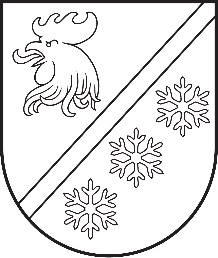 Reģ. Nr. 90000054572Saieta laukums 1, Madona, Madonas novads, LV-4801 t. 64860090, e-pasts: pasts@madona.lv ___________________________________________________________________________MADONAS NOVADA PAŠVALDĪBAS DOMESLĒMUMSMadonā2023. gada 29. jūnijā							          		Nr. 391									     (protokols Nr. 9, 33. p.)Par finanšu līdzekļu piešķiršanu autobusa pieturas nojumes uzstādīšanai Parka ielā, LubānāLubānas pilsētā iekāpšana vietējo pasažieru pārvadājumu autobusos tiek nodrošināta četrās autobusu pieturās, divas aprīkotas ar pieturvietu nojumēm, divas tikai ar soliņiem. No iedzīvotājiem tika saņemti vairākkārtēji lūgumi uzstādīt autobusa pieturā Parka ielā nojumi, kas pasargātu pasažierus no saules iedarbības un nokrišņiem. Diennakts laikā no pieturas Parka ielā, Lubānā atiet pieci autobusi - Dzelzavas virzienā trīs, Balvu virzienā divi. Lubānas apvienības Īpašuma uzturēšanas nodaļa veikusi aplēses, kopējā darbu tāme EUR 2420. Noklausījusies sniegto informāciju, ņemot vērā 14.06.2023. Uzņēmējdarbības, teritoriālo un vides jautājumu komitejas un 20.06.2023. Finanšu un attīstības komitejas atzinumus, atklāti balsojot: PAR – 16 (Agris Lungevičs, Aigars Šķēls, Aivis Masaļskis, Andris Dombrovskis, Andris Sakne, Artūrs Čačka, Artūrs Grandāns, Arvīds Greidiņš, Gunārs Ikaunieks, Guntis Klikučs, Iveta Peilāne, Kaspars Udrass, Māris Olte, Rūdolfs Preiss, Sandra Maksimova, Zigfrīds Gora), PRET – NAV, ATTURAS –  NAV, Madonas novada pašvaldības dome NOLEMJ:  Piešķirt finansējumu EUR 2420 apmērā autobusa pieturas nojumes iegādei un uzstādīšanai Parka ielā, Lubānā no 2023. gada Madonas novada pašvaldības budžeta nesadalītajiem līdzekļiem, kas ņemti no Lubānas apvienības pārvaldes 2022. gada atlikuma.              Domes priekšsēdētājs				             A. Lungevičs	Bodžs 26165144ŠIS DOKUMENTS IR ELEKTRONISKI PARAKSTĪTS AR DROŠU ELEKTRONISKO PARAKSTU UN SATUR LAIKA ZĪMOGU